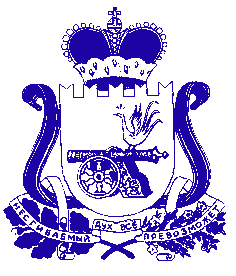 АДМИНИСТРАЦИЯ МУНИЦИПАЛЬНОГО ОБРАЗОВАНИЯ «САФОНОВСКИЙ РАЙОН» СМОЛЕНСКОЙ ОБЛАСТИРАСПОРЯЖЕНИЕот 16.07.2021 № 439-р В соответствии с письмом заместителя министра цифрового развития, связи               и массовых коммуникаций Российской Федерации О.Ю. Качанова                                    от 17.05.2021 № ОК-П13-070-18044, руководствуясь Уставом муниципального образования «Сафоновский район» Смоленской области,1. Утвердить прилагаемый Перечень массовых социально значимых муниципальных услуг, подлежащих переводу в электронный формат на территории муниципального образования «Сафоновский район» Смоленской области, и определить ответственных лиц за перевод массовых социально значимых муниципальных услуг в электронный формат.2. Опубликовать настоящее распоряжение на официальном сайте Администрации муниципального образования «Сафоновский район» Смоленской области в информационно-телекоммуникационной сети Интернет.Глава муниципального образования«Сафоновский район» Смоленской области				       А.И.ЛапиковПереченьмассовых социально значимых  муниципальных услуг, подлежащих переводу в электронный формат на территории муниципального образования «Сафоновский район» Смоленской области Об утверждении Перечня массовых социально значимых муниципальных услуг, подлежащих переводу в электронный формат на территории муниципального образования «Сафоновский район» Смоленской областиУтвержденраспоряжением Администрации муниципального образования «Сафоновский район» Смоленской областиот 16.07.2021 № 439-р№п/пНаименование массовой социально значимой муниципальной услуги Заместитель Главы муниципального образования «Сафоновский район» Смоленской области, ответственный за перевод массовой социально значимой муниципальной услуги 1.Выдача разрешения на ввод объекта в эксплуатациюА.И. Барбенков, первый заместитель Главы муниципального образования «Сафоновский район» Смоленской области2.Выдача разрешения на строительство объекта капитального строительства (в том числе внесение изменений в разрешение на строительство объекта капитального строительства и внесение изменений в разрешение на строительство объекта капитального строительства в связи с продлением срока действия такого разрешения)А.И. Барбенков, первый заместитель Главы муниципального образования «Сафоновский район» Смоленской области3.Направление уведомления о соответствии построенных или реконструированных объектов индивидуального жилищного строительства или садового дома требованиям законодательства Российской Федерации о градостроительной деятельностиА.И. Барбенков, первый заместитель Главы муниципального образования «Сафоновский район» Смоленской области4.Направление уведомления о соответствии указанных в уведомлении о планируемом строительстве параметров объекта индивидуального жилищного строительства или садового дома установленным параметрам и допустимости размещения объекта индивидуального жилищного строительства или садового дома на земельном участкеА.И. Барбенков, первый заместитель Главы муниципального образования «Сафоновский район» Смоленской области5.Выдача градостроительного плана земельного участкаЕ.С. Помельникова, заместитель Главы муниципального образования «Сафоновский район» Смоленской области – председатель комитета по имуществу, градостроительству и землепользованию, главный архитектор6.Выдача разрешений на право вырубки зеленых насажденийЕ.С. Помельникова, заместитель Главы муниципального образования «Сафоновский район» Смоленской области – председатель комитета по имуществу, градостроительству и землепользованию, главный архитектор7.Выплата компенсации части родительской платы за присмотр и уход за детьми в государственных и муниципальных образовательных организациях, находящихся на территории соответствующего субъекта Российской ФедерацииЕ.С. Новицкая, заместитель Главы муниципального образования «Сафоновский район» Смоленской области8Организация отдыха детей в каникулярное время   Е.С. Новицкая, заместитель Главы муниципального образования «Сафоновский район» Смоленской области9.Перераспределение земель и (или) земельных участков, находящихся в государственной или муниципальной собственности, и земельных участков, находящихся в частной собственностиЕ.С. Помельникова, заместитель Главы муниципального образования «Сафоновский район» Смоленской области – председатель комитета по имуществу, градостроительству и землепользованию, главный архитектор10.Предоставление разрешения на осуществление земляных работА.И. Барбенков, первый заместитель Главы муниципального образования «Сафоновский район» Смоленской области11.Присвоение адреса объекту адресации, изменение и аннулирование такого адресаЕ.С. Помельникова, заместитель Главы муниципального образования «Сафоновский район» Смоленской области – председатель комитета по имуществу, градостроительству и землепользованию, главный архитектор12.Согласование проведения переустройства и (или) перепланировки помещения в многоквартирном домеА.И. Барбенков, первый заместитель Главы муниципального образования «Сафоновский район» Смоленской области13.Утверждение схемы расположения земельного участка или земельных участков на кадастровом плане территорииЕ.С. Помельникова, заместитель Главы муниципального образования «Сафоновский район» Смоленской области – председатель комитета по имуществу, градостроительству и землепользованию, главный архитектор14.Предоставление земельного участка, находящегося в муниципальной собственности, или государственная собственность на который не разграничена, на торгахЕ.С. Помельникова, заместитель Главы муниципального образования «Сафоновский район» Смоленской области – председатель комитета по имуществу, градостроительству и землепользованию, главный архитектор15.Информационное обеспечение физических и юридических лиц на основе документов Архивного фонда Российской Федерации и других архивных документов, предоставление архивных справок, архивных выписок и копий архивных документовН.Д. Воднева, заместитель Главы муниципального образования «Сафоновский район» Смоленской области – управляющий делами16.Направление уведомления о планируемом сносе объекта капитального строительства и уведомления о завершении сноса объекта капитального строительстваА.И. Барбенков, первый заместитель Главы муниципального образования «Сафоновский район» Смоленской области17.Признание садового дома жилым домом и жилого дома садовым домомА.И. Барбенков, первый заместитель Главы муниципального образования «Сафоновский район» Смоленской области18.Перевод жилого помещения в нежилое помещение и нежилого помещения в жилое помещениеА.И. Барбенков, первый заместитель Главы муниципального образования «Сафоновский район» Смоленской области19.Предоставление разрешения на отклонение от предельных параметров разрешенного строительства, реконструкции объекта капитального строительстваА.И. Барбенков, первый заместитель Главы муниципального образования «Сафоновский район» Смоленской области20.Выдача разрешения на установку и эксплуатацию рекламных конструкций на соответствующей территории, аннулирование такого разрешенияЕ.С. Помельникова, заместитель Главы муниципального образования «Сафоновский район» Смоленской области – председатель комитета по имуществу, градостроительству и землепользованию, главный архитектор21.Выдача разрешения на использование земель или земельного участка, которые находятся в государственной или муниципальной собственности, без предоставления земельных участков и установления сервитута, публичного сервитутаЕ.С. Помельникова, заместитель Главы муниципального образования «Сафоновский район» Смоленской области – председатель комитета по имуществу, градостроительству и землепользованию, главный архитектор22.Отнесение земель или земельных участков к определенной категории или перевод земель или земельных участков из одной категории в другуюЕ.С. Помельникова, заместитель Главы муниципального образования «Сафоновский район» Смоленской области – председатель комитета по имуществу, градостроительству и землепользованию, главный архитектор23.Установление сервитута (публичного сервитута) в отношении земельного участка, находящегося в государственной или муниципальной собственностиЕ.С. Помельникова, заместитель Главы муниципального образования «Сафоновский район» Смоленской области – председатель комитета по имуществу, градостроительству и землепользованию, главный архитектор24.Постановка на учет и направление детей в образовательные учреждения, реализующие образовательные программы дошкольного образованияЕ.С. Новицкая, заместитель Главы муниципального образования «Сафоновский район» Смоленской области25.Оформление свидетельств об осуществлении перевозок по маршруту регулярных перевозок и карт маршрута регулярных перевозок, переоформление свидетельств об осуществлении перевозок по маршруту регулярных перевозок и карт маршрута регулярных перевозокА.А. Снытин, заместитель Главы муниципального образования «Сафоновский район» Смоленской области26.Предоставление недвижимого имущества, находящегося в государственной и муниципальной собственности, арендуемого субъектами малого и среднего предпринимательства при реализации ими преимущественного права на приобретение арендуемого имущества, в собственностьЕ.С. Помельникова, заместитель Главы муниципального образования «Сафоновский район» Смоленской области – председатель комитета по имуществу, градостроительству и землепользованию, главный архитектор27.Подготовка и утверждение документации по планировке территорииЕ.С. Помельникова, заместитель Главы муниципального образования «Сафоновский район» Смоленской области – председатель комитета по имуществу, градостроительству и землепользованию, главный архитектор28.Выдача решения о согласовании архитектурно-градостроительного облика объекта капитального строительстваЕ.С. Помельникова, заместитель Главы муниципального образования «Сафоновский район» Смоленской области – председатель комитета по имуществу, градостроительству и землепользованию, главный архитектор29.Предоставление разрешения на условно разрешенный вид использования земельного участка или объекта капитального строительстваЕ.С. Помельникова, заместитель Главы муниципального образования «Сафоновский район» Смоленской области – председатель комитета по имуществу, градостроительству и землепользованию, главный архитектор30.Установка информационной вывески, согласование дизайн-проекта размещения вывескиЕ.С. Помельникова, заместитель Главы муниципального образования «Сафоновский район» Смоленской области – председатель комитета по имуществу, градостроительству и землепользованию, главный архитектор31.Постановка граждан на учет в качестве лиц, имеющих право на предоставление земельных участков в собственность бесплатноЕ.С. Помельникова, заместитель Главы муниципального образования «Сафоновский район» Смоленской области – председатель комитета по имуществу, градостроительству и землепользованию, главный архитектор32.Предварительное согласование предоставления земельного участка, находящегося в государственной или муниципальной собственностиЕ.С. Помельникова, заместитель Главы муниципального образования «Сафоновский район» Смоленской области – председатель комитета по имуществу, градостроительству и землепользованию, главный архитектор33.Предоставление в собственность, аренду, постоянное (бессрочное) пользование, безвозмездное пользование земельного участка, находящегося в государственной или муниципальной собственности, без проведения торговЕ.С. Помельникова, заместитель Главы муниципального образования «Сафоновский район» Смоленской области – председатель комитета по имуществу, градостроительству и землепользованию, главный архитектор34.Предоставление земельного участка, находящегося в государственной или муниципальной собственности, в собственность бесплатноЕ.С. Помельникова, заместитель Главы муниципального образования «Сафоновский район» Смоленской области – председатель комитета по имуществу, градостроительству и землепользованию, главный архитектор35.Принятие на учет граждан в качестве нуждающихся в жилых помещенияхА.И. Барбенков, первый заместитель Главы муниципального образования «Сафоновский район» Смоленской области36.Предоставление жилого помещения по договору социального наймаА.И. Барбенков, первый заместитель Главы муниципального образования «Сафоновский район» Смоленской области37.Прием заявлений о зачислении в государственные и муниципальные образовательные организации субъектов Российской Федерации, реализующие программы общего образованияЕ.С. Новицкая, заместитель Главы муниципального образования «Сафоновский район» Смоленской области38.Установление опеки, попечительства (в том числе предварительные опека и попечительство), патроната, освобождение опекуна (попечителя) от исполнения им своих обязанностейЕ.С. Новицкая, заместитель Главы муниципального образования «Сафоновский район» Смоленской области39.Выдача акта освидетельствования проведения основных работ по строительству (реконструкции) объекта индивидуального жилищного строительства с привлечением средств материнского (семейного) капиталаА.И. Барбенков, первый заместитель Главы муниципального образования «Сафоновский район» Смоленской области40.Назначение ежемесячной выплаты на содержание ребенка в семье опекуна (попечителя) и приемной семьеЕ.С. Новицкая, заместитель Главы муниципального образования «Сафоновский район» Смоленской области41.Назначение и выплата единовременного пособия при передаче ребенка на воспитание в семьюЕ.С. Новицкая, заместитель Главы муниципального образования «Сафоновский район» Смоленской области